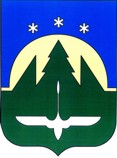 Муниципальное образованиеХанты-Мансийского автономного округа – Югрыгородской округ город  Ханты-МансийскДУМА  ГОРОДА  ХАНТЫ-МАНСИЙСКАРЕШЕНИЕ№ 72-VI РД							                                             Принято27 января 2017 года О деятельности Думы городаХанты-Мансийска за 2016 годРассмотрев отчет о деятельности Думы города Ханты-Мансийска за 2016 год, руководствуясь частью 1 статьи 69 Устава города Ханты-Мансийска,Дума города Ханты-Мансийска РЕШИЛА:1.Утвердить отчет о деятельности Думы города Ханты-Мансийска за 2016 год согласно приложению к настоящему Решению.2.Настоящее Решение подлежит опубликованию в средствах массовой информации.ПредседательДумы города Ханты-Мансийска				 	             К.Л. ПенчуковПодписано							27 января 2017 годаПриложение к Решению Думы города Ханты-Мансийскаот 27 января 2017 года № 72-VI РДОтчето деятельности Думы города Ханты-Мансийсказа 2016 годДеятельность Думы города осуществлялась на основании планов работы, утвержденных  Решениями от 18 декабря 2015 года №766-V РД и от 24 июня 2016 года № 833-V РД, а также в соответствии с задачами, определенными Уставом города Ханты-Мансийска:Осуществление контроля за исполнением бюджета города Ханты-Мансийска.Осуществление контроля за ходом реализации муниципальных программ, одобренных Думой города и утвержденных Администрацией города,                          в рамках исполнения бюджета города.Осуществление контроля за исполнением Администрацией города                            и должностными лицами органов местного самоуправления полномочий                  по решению вопросов местного значения.Приведение в соответствие действующему законодательству Устава города Ханты-Мансийска.В сентябре  2016 года в Думу шестого созыва избраны 20 депутатов: 10 по единому избирательному округу, 10 -  по одномандатным избирательным округам. Два депутата работают на постоянной основе.На заседании, состоявшемся 28 октября, рассмотрев кандидатуры                        на должность Главы города Ханты-Мансийска, представленные конкурсной комиссией по отбору кандидатур на замещение должности Главы города Ханты-Мансийска по результатам конкурса, депутаты единогласно избрали Главой города Ханты-Мансийска Ряшина Максима Павловича.В Думе образованы: Совет Думы, постоянный комитет по бюджету, постоянный комитет по городскому хозяйству, постоянный комитет                              по социальной политике, комиссия по местному самоуправлению, совместная комиссия, депутатские фракции: Местного отделения партии «ЕДИНАЯ РОССИЯ» города Ханты-Мансийска и политической партии «Либерально – демократическая партия России».Основной организационной формой работы Думы города являются заседания, в прошлом году их проведено 17, на которых было рассмотрено 172 вопроса, принято 156 решений.В 2016 году Думой города утверждены:- Регламент Думы города Ханты-Мансийска;- структура Думы города шестого созыва;- бюджет города Ханты-Мансийска на 2017 год и на плановый период 2018                и 2019 годов;- прогнозный план (программа) приватизации муниципального имущества на 2017 год;- отчеты об исполнении – прогнозного плана (программы) приватизации муниципального имущества за 2015 год; бюджета города Ханты-Мансийска                   за 2015 год;- положения – о проверке достоверности и полноты сведений, представленных лицами, замещающими муниципальные должности, и соблюдения ограничений                  и запретов лицами, замещающими муниципальные должности; о размерах                        и условиях оплаты труда работников МБУ ДО «СДЮСШОР»; о постоянных комитетах Думы города Ханты-Мансийска и  о комиссии по местному самоуправлению Думы города;отчеты о деятельности – Думы города, Счетной палаты за 2015 год;- порядки – сообщения лицами, замещающими муниципальные должности,                       о возникновении личной заинтересованности при исполнении должностных полномочий, которая приводит или может привести к конфликту интересов; присвоения наименований элементам улично-дорожной сети (за исключением автомобильных дорог федерального и регионального значения), элементам планировочной структуры, расположенным на территории города Ханты-Мансийска; принятия решений об установлении тарифов на услуги, предоставляемые муниципальными предприятиями и учреждениями, и работы, выполненные муниципальными предприятиями и учреждениями, на территории города Ханты-Мансийска;отчеты – Главы города Ханты-Мансийска (его деятельности в 2015 году признана удовлетворительной); Главы Администрации города Ханты-Мансийска о результатах его деятельности, деятельности Администрации города Ханты-Мансийска за 2015 год, в том числе о решении вопросов, поставленных Думой города Ханты-Мансийска;- планы работы Думы города на второе полугодие 2016 года, на первое полугодие 2017 года;-  местные нормативы градостроительного проектирования города Ханты-Мансийска (направлены на обеспечение при осуществлении градостроительной деятельности безопасности и благоприятных условий жизнедеятельности человека, ограничение негативного воздействия хозяйственной и иной деятельности на окружающую среду и обеспечение охраны и рационального использования природных ресурсов в интересах настоящего и будущего поколений).Внесены изменения:в Устав города Ханты-Мансийска;в положения – о проведении конкурса на замещение должности Главы Администрации города Ханты-Мансийска; о размерах и условиях оплаты труда работников МКУ «Управление по делам гражданской обороны, предупреждению               и ликвидации чрезвычайных ситуаций и обеспечению пожарной безопасности;                  о размерах и условиях оплаты труда и иных выплат руководителям и работникам муниципальных казенных учреждений города Ханты-Мансийска; о Комиссии        по соблюдению ограничений и запретов, установленных законодательными актами Российской Федерации, лицами, замещающими муниципальные должности, и урегулированию конфликта интересов; о порядке управления                   и распоряжения жилищным фондом, находящимся в собственности города Ханты-Мансийска;  о гарантиях и компенсациях для лиц, проживающих в городе Ханты-Мансийске  и работающих в организациях, финансируемых из бюджета города Ханты-Мансийска, а также в организациях, получающих субсидии                         из бюджета города Ханты-Мансийска на финансовое обеспечение выполнения муниципального задания; об Управлении опеки и попечительства,                                      о департаментах образования, градостроительства и архитектуры, муниципальной собственности Администрации города; о размерах и условиях оплаты труда работников муниципальных образовательных организаций города Ханты-Мансийска; о Счетной палате города Ханты-Мансийска; о порядке управления                 и распоряжения имуществом, находящимся в муниципальной собственности города Ханты-Мансийска;в бюджет города Ханты-Мансийска на 2016 год; в Генеральный план города Ханты-Мансийска; в Регламент Счетной палаты города;- в порядки – проведения конкурса по отбору кандидатур на должность Главы города; назначения и проведения опроса граждан в городе Ханты-Мансийске; проведения конкурса на замещение должности муниципальной службы;  избрания Главы города Ханты-Мансийска Думой города Ханты-Мансийска из числа кандидатов, представленных конкурсной комиссией по результатам конкурса;  внесения проектов решений Думы города Ханты-Мансийска в Думу города Ханты-Мансийска;  проведения антикоррупционной экспертизы проектов муниципальных нормативных правовых актов, внесенных в Думу города Ханты-Мансийска, и действующих муниципальных нормативных правовых актов, принятых Думой города Ханты-Мансийска; организации и проведения публичных слушаний в городе Ханты-Мансийске;в план работы Счетной палаты на 2016 год;- в отдельные решения Думы города – «Об образовании комиссии                             по местному самоуправлению Думы города Ханты-Мансийска пятого созыва»;     «О Департаменте градостроительства и архитектуры Администрации города Ханты-Мансийска»; «О Департаменте городского хозяйства Администрации города Ханты-Мансийска»; «О Департаменте управления финансами Администрации города Ханты-Мансийска»; «О председателях постоянных комитетов Думы города Ханты-Мансийска пятого созыва»; «О предоставлении дополнительных мер социальной поддержки и социальной помощи отдельным категориям населения города Ханты-Мансийска;в Правила землепользования и застройки территории города;в Правила благоустройства территории города.Принята к сведению информация о ходе реализации программ «Комплексное развитие системы коммунальной инфраструктуры города Ханты-Мансийска» на 2011 – 2027 годы, «Основные направления развития в области управления и распоряжения муниципальной собственностью города Ханты-Мансийска на 2016-2020 годы», «Доступная среда в городе Ханты-Мансийске» на 2016-2018 годы, «Социальная поддержка граждан города Ханты-Мансийска» на 2016-2018 годы, «Осуществление городом Ханты-Мансийском функций административного центра Ханты-Мансийского автономного округа – Югры»                 на 2016-2020 годы, «Развитие жилищно-коммунального комплекса и повышение энергетической эффективности в городе Ханты-Мансийске на 2016-2020 годы», «Развитие жилищного и дорожного хозяйства, благоустройство города Ханты-Мансийска на 2016-2020 годы» за 1 полугодие 2016 года; социально-экономического развития города Ханты-Мансийска до 2020 года за 2015 год;                   о деятельности Думы города, Счетной палаты за первый квартал, первое полугодие, третий квартал 2016 года; об отчете об исполнении бюджета города Ханты-Мансийска за первый квартал, первое полугодие и девять месяцев 2016 года; о ходе выполнения прогнозного плана (программы) приватизации муниципального имущества на 2016 год за девять месяцев 2016 года.Объявлен конкурс по отбору кандидатур на замещение должности Главы города Ханты-Мансийска.	Заслушаны информации МО МВД России «Ханты-Мансийский», межрайонной прокуратуры о результатах их деятельности за 2015 год и первое полугодие 2016 года; межрайонной налоговой инспекции о результатах  деятельности за 2015 год, первый квартал, первое полугодие  и 9 месяцев 2016 года; межрайонного следственного отдела следственного управления Следственного Комитета Российской Федерации по ХМАО – Югре                                  о результатах его деятельности за 2015 год.	Определен единый избирательный округ и утверждены схемы одномандатных избирательных округов для проведения выборов депутатов Думы города.	Назначены выборы депутатов Думы города Ханты-Мансийска шестого созыва.	Установлены положения осуществления местного самоуправления                          в переходящий период.Приостановлено действие отдельного положения Решения Думы города Ханты-Мансийска от 29 октября 2012 года №296-V РД «О положении                            об отдельных вопросах организации и осуществления бюджетного процесса в городе Ханты-Мансийске».Заслушана информация Территориальной избирательной комиссии города Ханты-Мансийска о сводном финансовом отчете о расходовании бюджетных средств, выделенных на подготовку и проведение выборов депутатов Думы города Ханты-Мансийска шестого созыва; О поступлении и расходовании средств избирательных фондов кандидатов, избирательных фондов политических партий при проведении выборов депутатов Думы города Ханты-Мансийска шестого созыва.Внесены   предложения   по  формированию   Избирательной        комиссии Ханты-Мансийского автономного округа - Югры (Думе Ханты-Мансийского автономного округа – Югры предложено включить в состав Избирательной комиссии Ханты-Мансийского автономного округа – Югры адвоката Коллегии адвокатов Ханты-Мансийского автономного округа – Югры Анисимова Ивана Валериевича.	На принятые Думой города  в  2016 году решения представлений, протестов межрайонной прокуратуры не поступило. 	Внесенные в Устав города изменения и дополнения зарегистрированы Управлением Министерства юстиции РФ по ХМАО – Югре и опубликованы                    в газете «Самарово – Ханты-Мансийск».	В соответствии с направлениями и планами деятельности работали комитеты и комиссии, рассмотрено вопросов:комитет по бюджету  – 40, проведено заседаний – 14;комитет по городскому хозяйству  – 79, проведено заседаний – 22;комитет по социальной политике – 56, проведено заседаний – 20;комиссия по местному самоуправлению – 91, проведено заседаний – 22.	В форме «круглых столов» прошли заседания:комитета по городскому хозяйству – «О взаимодействии Администрации города с Природным парком «Самаровский чугас» по вопросам защиты, ухода, воспроизводства и благоустройства городских лесов, в том числе санитарной вырубки и уборке мусора» (с участием представителей Департамента городского хозяйства и ПП «Самаровский чугас»), «О противопаводковых мероприятиях.           О подготовке к пожароопасному сезону» (с участием представителей МКУ «Управление по делам ГО, ЧС и ОПБ», 7 отряда ФПС по ХМАО – Югре, департаментов городского хозяйства, муниципальной собственности,                          ПП «Самаровский чугас»), «Об эффективности работы системы видеонаблюдения в городе» (с участием представителей МО МВД, ОАО «ИРЦ», Департамента городского хозяйства, отдела по вопросам общественной безопасности                           и профилактике правонарушений), «Об организации пассажирских перевозок ОАО «Ханты-Мансийское АТП» (с участием представителей АТП, Департамента управления финансами, управлений экономического развития и инвестиций, транспорта, связи и дорог);комитета по бюджету – «О вопросах кредитования жителей                              и представителей малого бизнеса в 2015 году и планах на 2016 год» (с участием представителей Ханты-Мансийского банка, Сбербанка, «ЗапСибКомБанка», ВТБ-24, «Россельхозбанка», «Сургутнефтегазбанка»), «О работе ЖКХ по оптимизации затрат населения в части коммунальных платежей» (с участием представителей Департамента городского хозяйства, ОАО «УТС и ИС», МВКП, МП «Ханты-Мансийскгаз»).На выездных заседаниях комитетов депутаты ознакомились                                       с деятельностью МКУ «Служба муниципального заказа в ЖКХ» (комитет                   по городскому хозяйству), БУ ХМАО – Югры «Детский противотуберкулезный санаторий имени Е.М. Сагандуковой» (комитет по социальной политике), КФХ «ОМК» (комитет по бюджету), МБУ «Управление по развитию туризма                      и внешних связей» (комитет по социальной политике), БУ ХМАО – Югры «Комплексный центр социального обслуживания населения «Светлана» (комитет по социальной политике); с организацией летнего отдыха детей в лагерях на базе СК «Факел», МА ДОУ №22 «Планета детства» (комитет по социальной политике);изучили работу по энергоэффективности в гимназии №1, СОШ №2,       ДОУ № 1 и 7 (комитет по городскому хозяйству), по патриотическому воспитанию в СОШ №6 (комитет             по социальной политике); организацию спортивного досуга подростков на спортивных площадках в СОШ №4,                         на ул. Ключевая, 11, ул. Энгельса, 15, ул.Чкалова,40; по реализации программы «Социокультурные Истоки» в образовательных учреждениях города (комитет                   по социальной политике); изучили положение дел в ДОУ №21 по подготовке детей к обучению в школе (комитет по социальной политике), в МБУ СК «Дружба» (комитет по социальной политике); посетили детский технопарк АУ ХМАО – Югры «Технопарк высоких технологий» частный детский сад «Антошка» по ул. Шевченко, 51 (комитет                     по социальной политике);проконтролировали ход строительства 3 очереди рынка «Лукошко» (комитет  по бюджету), ремонта дороги по ул. Югорской (комитет по городскому хозяйству), организации летнего отдыха детей в лагерях первой смены в ДОУ №17, ДДТ, МУК, СОШ №2 (комитет по социальной политике); выполнение поручений комитета (нанесение разметки на автостоянке СОШ №4 для автомобилей лиц с ограниченными возможностями здоровья,  ход и завершение реконструкции спортивных площадок на территории гимназии №1 и СОШ №6), ход ремонта дорог по ул. Югорская, Конева (комитет по городскому хозяйству).	В отчетном периоде на 20 заседаниях совместной комиссии рассмотрели 202 вопроса, в том числе:о  плане  сноса,  капитального  ремонта  жилых  домов  и  квартир,  находящихся в муниципальной собственности, на 2016 год;об  итогах  отчетов  депутатов  перед  избирателями о деятельности Думы города в 2015 году;о результатах социологических исследований в 2015 году;о  целевом  расходовании  средств,  полученных  от  аренды  и  продажи земельных участков в 2015 году;о деятельности КРУ Департамента управления финансами за 2015 год;о подготовке к проведению многоуровневых выборов 18 сентября 2016 года;об итогах реализации «народного бюджета» за 2015 год; о  мерах,  принятых  к  должностным  лицам  по  результатам  проверок  Счетной палаты города в 2015 году;о результатах деятельности городской общественной приемной за 2015 год;о   решениях   Координационного   Совета   представительных   органов   местного самоуправления муниципальных образований и Думы ХМАО – Югры за 2015 год;о  ходе  выполнения  поручения  Губернатора  ХМАО – Югры  Н.В. Комаровой об утверждении плана мероприятий по рассмотрению предложения общественной организации «Краеведческое объединение города Ханты-Мансийска»;об организации оздоровления, отдыха и труда детей, подростков                            и молодежи города летом 2016 года;о результатах проведения инвентаризации земельных участков в СОТах, СОКах и жилых помещений, находящихся в муниципальной собственности                     и другие.о готовности муниципальных образовательных учреждений к новому учебному году; о готовности предприятий ЖКК к работе в зимних условиях;о ходе реализации «народного бюджета» в 2016 году и другие.В рамках отчетов об исполнении бюджета города подробно рассмотрены                    и приняты к сведению информации о выполнении  муниципальных программ.В целях осуществления контроля заслушали информации о ходе выполнения:Устава города Ханты-Мансийска (статья 53 «Полномочия Администрации города в области развития экономики, инвестиций, предпринимательской деятельности, малого бизнеса и защиты прав потребителей» в части создания условий для расширения рынка сельскохозяйственной продукции, сырья                        и продовольствия; статья 54 «Полномочия Администрации города в области использования земли, других природных ресурсов и охраны окружающей среды» в части муниципального земельного контроля; статья 55 «Полномочия Администрации города в области градостроительства и жилищно-коммунального комплекса» в части установления надбавок к тарифам на товары и услуги организаций коммунального комплекса, тарифов на подключение к системам коммунальной инфраструктуры, тарифов организаций коммунального комплекса на подключение; статья 60 «Полномочия Администрации города в области архивного дела» в части формирования и содержания муниципального архива),ранее принятых решений Думы города (от 02 июня 2014 года №517-V РД                   «О Правилах благоустройства территории города Ханты-Мансийска»;                        от 04 сентября 2012 года №261-V РД «О муниципальном дорожном фонде города Ханты-Мансийска»),представлений Счетной палаты по результатам контрольных проверок (осуществление финансово-хозяйственной деятельности в МБУ «Управление                    по развитию туризма и внешних связей», МБОУ ДОД «СДЮСШОР», ОАО «ИРЦ»; осуществления бухгалтерского учета в МБОУ «Гимназия №1», МБОУ СОШ №3», Департаменте образования, Департаменте городского хозяйства, Управлении по физической культуре, спорту и молодежной политике).В соответствии с Решением Думы Администрацией города представлены депутатам кандидатуры Е.А. Максимовой, С.М. Милкина, П.П. Жеребятьева, Т.А. Солодиловой, Л.В. Юдиной, Г.А. Педуна на должности руководителей МБУ «Городская централизованная библиотечная система», МП «Городские электрические сети», МКУ «Управление логистики», МАУ «Комбинат школьного питания», МКУ «Служба муниципального заказа в жилищно-коммунальном хозяйстве», МБУ «Управление по эксплуатации служебных зданий».Депутаты приняли участие в публичных слушаниях по вопросам предоставления разрешения на отклонение от предельных параметров реконструкции объектов капитального строительства, по вопросам предоставления разрешения на условно разрешенные виды использования земельных участков и объектов капитального строительства, о внесении изменений в Правила благоустройства территории города, об исполнении бюджета города за 2015 год, по рассмотрению проекта бюджета города Ханты-Мансийска на 2017 год и плановый период 2018-2019 годов.С 2011 года по инициативе городской Думы реализуется проект «Народный бюджет», целью которого является участие горожан в формировании местного бюджета. В 2015 году в него поступило 24 предложения, был сформирован народный бюджет из 42 мероприятий. В отчетном периоде направлено 51 предложение в проект бюджета города Ханты-Мансийска на 2017 год и плановый период 2018 и 2019 годов, высказанные горожанами на открытом заседании совместной комиссии Думы города 20 октября 2016 года, предложенные депутатами Думы шестого созыва, а также поступившие в адрес депутатов                   от избирателей.Особое внимание уделяется работе с обращениями граждан. Еженедельно                 в помещении Думы, по месту работы, в избирательных округах и городской общественной приемной осуществлялся личный прием граждан. График приема регулярно размещался на Официальном информационном портале органов местного самоуправления города, публиковался  в газете «Самарово – Ханты-Мансийск».Всего к депутатам в 2016 году обратились 900 человек, из них устных 431, письменных 85, 384 человека принято на личных приемах. Коллективных обращений поступило 11. Тематика большинства коллективных обращений сводится к вопросам переселения из ветхого жилья, улучшения жилищных условий, также волнуют проблемы содержания и ремонта жилых домов, роста тарифов на услуги ЖКХ, обеспокоены необходимостью ремонта земляного вала, защищающего от затопления территории дачных участков СОТ «Речник».Тематика письменных обращений следующая: коммунально-бытовое обслуживание – 15, жилищные вопросы – 34, финансовые вопросы – 4, транспорт и связь – 1, земельные вопросы – 7, здравоохранение – 2, социальная защита населения – 1, народное образование – 9, наука, культура, спорт – 6, труд                         и зарплата – 2, промышленность и строительство – 1, благодарности – 1, другие вопросы – 2.В адрес депутатов обратилось 5 ветеранов, 2 инвалида Великой отечественной войны, 1 инвалид, 7 многодетных семей.В городскую общественную приемную обратился 51 гражданин. Даны консультации, рекомендации и разъяснения по 45, в работе находятся 6. Кроме того, в региональной общественной приемной председателя партии «Единая Россия» Д.А. Медведева депутатами – членами фракции принято 75 горожан. В рамках мероприятий Дня местного самоуправления 12 депутатов Думы города провели единый выездной прием по личным вопросам в 14 муниципальных учреждениях для 60 сотрудников.В общероссийский день приема граждан 12 декабря принят 1 гражданин               по вопросу развития мини-футбола в городе и содействия в предоставлении зала для проведения  спортивных турниров и чемпионатов.	За отчетный период депутатами  проведено 58 встреч с избирателями.Кроме того, создана рабочая группа депутатов Думы города Ханты-Мансийска шестого созыва для рассмотрения обращения гр. Колбина В.                           о включении многодетных семей в перечень лиц, имеющих право на льготы по налогу на имущество физических лиц, в составе Иванова М.Б., Мари Я.И., Харькова Е.А.За отчетный период из поступивших в Думу письменных обращений                    многие были рассмотрены на заседаниях комитетов и комиссий (такие, как обращение заместителя Главы Администрации города А.Н. Шашкова                                о кандидатуре депутата от партии «Единая Россия» в состав межведомственной комиссии по профилактике экстремизма (совместная комиссия); обращение заместителя директора Департамента жилищно-коммунального комплекса                         и энергетики ХМАО-Югры Е.В. Шухоровой о кандидатуре депутата Ковалева А.И. в состав рабочей группы при межотраслевом совете потребителей                            по вопросам деятельности субъектов естественных монополий при Губернаторе ХМАО-Югры (совместная комиссия); обращение депутатов Я.И. Мари, С.Я. Первухина о поддержке обращения  к Губернатору ХМАО-Югры Н.В. Комаровой о снижении минимального взноса на капитальный ремонт многоквартирных домов (совместная комиссия); обращение заместителя Главы Администрации города Т.В. Марютина о проекте положения и состава рабочей группы                           по вопросам рассмотрения результатов проверок Счетной палаты города (совместная комиссия); обращение и.о. директора Департамента природных ресурсов и несырьевого сектора экономики ХМАО-Югры А.К. Киселева                          об участии депутатов в акции «Всероссийский день посадки леса» (совместная комиссия); обращение начальника Управления госавтоинспекции УМВД России по ХМАО-Югре М.В. Галушкова о внесении изменений в Правила благоустройства территории города   в части исключения положений, наделяющих ГАИ функциями и обязанностями, непредусмотренными законодательством (комиссия по местному самоуправлению); обращение                          В. Колбина об установлении налоговых льгот  по уплате налога на имущество физических лиц для многодетных семей (комитет по бюджету, совместная комиссия); обращение и.о. директора Департамента градостроительства                              и архитектуры Администрации города о делегировании  в состав комиссии                      по землепользованию и застройки депутата взамен досрочно сложившего полномочия депутата С.Я. Первухина (совместная комиссия); обращение начальника Управления Госавтоинспекции УМВД России по ХМАО-Югре М.В. Галушкова о внесении изменений в Правила благоустройства территории города в части исключения положений, наделяющих Госавтоинспекцию функциями и обязанностями, не предусмотренными федеральным законодательством (комиссия по местному самоуправлению); обращение председателя правления торгово-промышленной палаты ХМАО-Югры И.С. Чертова о предложениях участников муниципальной конференции «Бизнес Ханты-Мансийска: стратегия развития» (комитет по бюджету); обращение Гирей Н.В., жителя города Сургута (совместная комиссия); обращение директора МБУ «Городской информационный центр» Корнеева А.А. от 14.11.2016 об обращении жительницы города Ханты-Мансийска Толокновой Т.Г. по проблеме оплаты счетов за отопление                                  в многоквартирных домах (комитет по городскому хозяйству); обращение Колбина В. о включении многодетных семей в перечень лиц, имеющих право                 на льготы по налогу на имущество физических лиц (комитет по бюджету, комитет по социальной политике, совместная комиссия); обращение Мухиной Н.Ю.                            об общественном обсуждении результатов работы по выявлению объектов культурного наследия в районе Самарово (совместная комиссия); обращение Думы города Покачи о поддержке решения от 30.09.2016 №120                                     «Об обращении депутатов Думы города Покачи в адрес Губернатора Ханты-Мансийского автономного округа – Югры» (комиссия по местному самоуправлению); обращение Думы города Урай к депутату Государственной Думы РФ Завальному П.Н. и председателю Думы ХМАО – Югры Хохрякову Б.С. (совместная комиссия) и другие.С 06 по 13 февраля 2016 года депутаты провели отчеты перед избирателями            о деятельности Думы в 2015 году.На 5 встречах с участием 541 чел. задано 62 вопроса, в том числе повторных – 35, даны ответы в ходе встреч 28, рассмотрены на заседаниях комитетов                         и комиссий 19 (комитет по городскому хозяйству – о заблаговременной уборке               и вывозе снега с улиц Б. Лосева, Никифорова, Иртышской, Ермака во избежание подтопления частных домов; об уборке снега из дворов домов по ул. Заречной                   и свободном доступе жителей на ул. Свободы; о плохой уборке снега во дворе дома № 23 по ул. Лермонтова и складировании его на стоянку автомобилей;                      об уборке снега во дворах домов № 22, 26, 28 по ул. Ключевой, сгребании                    его на проезжую часть и несвоевременном вывозе снежных куч; о причинах невывоза снега со двора дома № 22а по ул. Калинина; об установке остановочного павильона возле Ледового дворца спорта; об установке светофора с кнопкой управления для пешеходов на ул. Объездной для перехода к СОШ №4;                                  об устройстве и увеличении парковочных мест по ул. Луговая возле СОШ №2                        и пешеходных дорожек по ул. Луговая, Ермака; об оборудовании парковочных мест для людей с ограниченными возможностями здоровья возле СОШ №4;                     о благоустройстве придомовой территории дома № 10 по ул. Конева; о порядке формирования минимального размера взноса на капитальный ремонт многоквартирных домов; о порядке возврата взносов на капитальный ремонт жителям новых домов; о правомерности взимания взносов на капитальный ремонт с жителей домов, признанных аварийными и подлежащими сносу; о возможности подключения к централизованному газу дома № 6 по ул. Карла Маркса; о сроках строительства тротуаров по ул. Северной; комитет по бюджету – о ситуации                      в городе с наличием кафе, столовых эконом-класса; комитет по социальной политике – о перечне платных услуг населению, оказываемых МБОУ ДОД «СДЮСШОР»; о целесообразности создания городского краеведческого музея; совместная комиссия – о сохранении историко-культурного наследия района Самарово.Деятельность Думы города освещалась в СМИ, информация оперативно размещалась на официальном информационном портале органов местного самоуправления города Ханты-Мансийска.Наградами Думы отмечены:Почетной грамотой – 13 человек,Благодарственным письмом – 61 человек,Почетным знаком «За вклад в развитие города Ханты-Мансийска» - 3 учреждения,Памятным знаком «Покровители семьи и брака святые Петр и Феврония» – 7 супружеских пар.Решением Думы города за деятельность, направленную на обеспечение благополучия города Ханты-Мансийска и рост благосостояния его населения, высокий профессионализм и многолетний добросовестный труд присвоено звание «Почетный житель города Ханты-Мансийска» Улитину Олегу Николаевичу.               В Книгу Почёта города Ханты-Мансийска занесены имена Н.С. Пановой, К.В. Николаевой.В отчетном периоде Дума города Ханты-Мансийска выступила одним                      из организаторов первой в Ханты-Мансийске научно – практической конференции «Пространственное развитие малых  городов России», которая была проведена 07-08 декабря 2016 года  и стала площадкой формирования актуальных идей развития малых городов и обмена опытом в разработке разномасштабных проектов развития таких территорий.Депутаты Думы Пенчуков К.Л., Лавренов А.В. и Корнеева Л.П. приняли участие в работе дискуссионной площадки «Фонды местных сообществ» Международного гуманитарного форума «Гражданские инициативы регионов 60 параллели», состоявшейся 01-02 декабря 2016 года в городе Ханты-Мансийске.Депутаты Думы города принимали активное участие в работе следующих комиссий:Комиссия по оказанию единовременной материальной помощи детям - сиротам и детям, оставшимся без попечения родителей, лицам из числа детей – сирот и детей, оставшихся без попечения родителей, в возрасте до 23 лет,                            и замещающим семьям, состоящим на учете в Управлении опеки                                         и попечительства Администрации города, которая создана в целях реализации мероприятия «Социальная поддержка семей с детьми» муниципальной программы «Дети-сироты» на 2016 - 2020 годы. Мероприятие включает в себя оказание мер социальной поддержки и социальной помощи детям-сиротам                        и детям, оставшимся без попечения родителей, лицам из их числа, замещающим семьям, семьям, находящимся в социально опасном положении, предусмотренных в соответствии со статьей 20 Федерального закона  от 06.10.2003 №131-ФЗ                      «Об общих принципах организации местного самоуправления в Российской Федерации», которая позволяет органам местного самоуправления устанавливать дополнительные меры социальной поддержки и социальной помощи для отдельных категорий граждан за счет средств бюджета муниципального образования вне зависимости от наличия в федеральных законах положений, устанавливающих указанное право. В этой комиссии работают депутаты Думы шестого созыва Колупаев С.И. и Ваганов Д.П.В Конкурсной комиссии по проведению открытых конкурсов по отбору управляющих организаций для управления многоквартирными домами с целью выбора управляющей организации принимают участие депутаты Трапезникова С.А., Харьков Е.А.В состав Комиссии по обеспечению прав инвалидов на пользование объектами социальной инфраструктуры при Администрации города вошел депутат Охлопков А.А.,  в состав Комиссии по оказанию единовременной социальной помощи гражданам, оказавшимся в экстремальной жизненной ситуации, при МКУ «Служба социальной поддержки населения»  - депутат Журин В.В.В Комиссии по противодействию незаконному обороту промышленной продукции в городе Ханты-Мансийске работает депутат Лавренов А.В.Кроме того, ряд депутатов работает в составе Комиссии                                            по землепользованию и застройке города Ханты-Мансийска, в  функции которой входит рассмотрение предложений о внесении изменений в Правила землепользования и застройки, рассмотрение обращений о предоставлении разрешения на отклонение от предельных параметров разрешенного строительства, реконструкции объектов капитального строительства;                            о предоставлении разрешения на условно разрешенный вид использования земельного участка или объекта капитального строительства; о разработке проекта планировки и межевания территории: Журин В.В., Казакова В.А., Корнеева Л.П., Охлопков А.А., Пастущук Г.З., Иванов М.Б., Трапезникова С.А. Председатель Думыгорода Ханты-Мансийска                                                            К.Л. Пенчуков